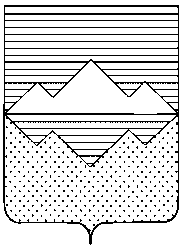 АДМИНИСТРАЦИЯСАТКИНСКОГО МУНИЦИПАЛЬНОГО РАЙОНАЧЕЛЯБИНСКОЙ ОБЛАСТИПОСТАНОВЛЕНИЕОт «03»июня 2019 года № 400/1г. СаткаО создании комиссии по отбору муниципальных унитарных предприятий на получение субсидии из бюджета Саткинского городского поселения в целях финансового обеспечения затрат в рамках мер по предупреждению банкротства и восстановлению платежеспособности	В соответствии Бюджетным кодексом Российской Федерации, Федеральным законом от 06.10.2003 N 131-ФЗ "Об общих принципах организации местного самоуправления в Российской Федерации", Решением Совета депутатов Саткинского городского поселения  от 29.05.2019 года № 219/59 «Об утверждении Порядка предоставления субсидий муниципальным унитарным предприятиям в целях финансового обеспечения затрат в рамках мер по предупреждению банкротства и восстановлению платежеспособности», руководствуясь Уставом Саткинского городского поселения,ПОСТАНОВЛЯЮ:Создать при Администрации Саткинского муниципального района комиссию по отбору муниципальных унитарных предприятий на получение субсидии из бюджета Саткинского городского поселения в целях финансового обеспечения затрат в рамках мер по предупреждению банкротства и восстановлению платежеспособности. Утвердить комиссию по отбору муниципальных унитарных предприятий на получение субсидии из бюджета Саткинского городского поселения в целях финансового обеспечения затрат в рамках мер по предупреждению банкротства и восстановлению платежеспособности (Приложение 1).Отделу организационной и контрольной работы Управления делами и организационной работы Администрации Саткинского муниципального района               (Корочкина Н.П.) опубликовать настоящее постановление на сайте Админитсрации Саткинского муниципальн6ого района. Контроль исполнения настоящего постановления возложить на Первого заместителя Главы Саткинского муниципального района Баранова П.А. Глава Саткинского муниципального района                                               А.А. Глазков ПРИЛОЖЕНИЕ 1к постановлению Администрации Саткинского муниципального районаот «___» ________ 2019 г. № ______СОСТАВ КОМИССИИпо отбору муниципальных унитарных предприятий на получение субсидии из бюджета Саткинского городского поселения в целях финансового обеспечения затрат в рамках мер по предупреждению банкротства и восстановлению платежеспособностиБаранов П.А.Лобко М.А.Камардина В.В.Ковригина И.М.Кузина Е.А.Грецова Л.В.Первый заместитель Главы Саткинского муниципального района, председатель комиссииначальник Управления ЖКХ администрации Саткинского муниципального района, заместитель председателя  комиссииГлава Саткинского городского поселенияЗаместитель Главы Саткинского муниципального района по экономике и стратегическому развитиюНачальник Управления земельными и имущественными отношениями администрации Саткинского муниципального районаНачальник юридического отдела администрации Саткинского муниципального района